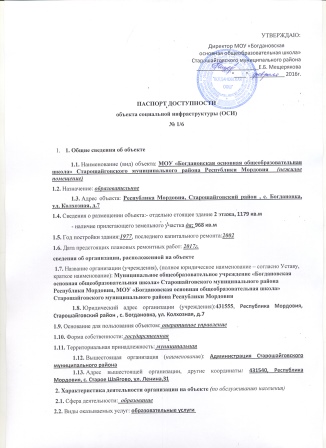 УТВЕРЖДАЮ:Директор МОУ «Богдановскаяосновная общеобразовательная школа»Старошайговского муниципального района_____________________Е.Б. Мещерякова"____" ____________ 2016г..ПАСПОРТ ДОСТУПНОСТИобъекта социальной инфраструктуры (ОСИ)№ 1/61. Общие сведения об объекте1.1. Наименование (вид) объекта: МОУ «Богдановская основная общеобразовательная школа» Старошайговского муниципального района Республики Мордовия (нежилое помещение)1.2. Назначение: образовательное1.3. Адрес объекта: Республика Мордовия, Старошайговский район , с. Богдановка, ул. Колхозная, д.71.4. Сведения о размещении объекта:- отдельно стоящее здание 2 этажа, 1179 кв.м- наличие прилегающего земельного участка да; 968 кв.м1.5. Год постройки здания:1977, последнего капитального ремонта:20021.6. Дата предстоящих плановых ремонтных работ: 2017г.сведения об организации, расположенной на объекте1.7. Название организации (учреждения), (полное юридическое наименование – согласно Уставу, краткое наименование): Муниципальное общеобразовательное учреждение «Богдановская основная общеобразовательная школа» Старошайговского муниципального района Республики Мордовия, МОУ «Богдановская основная общеобразовательная школа» Старошайговского муниципального района Республики Мордовия1.8. Юридический адрес организации (учреждения):431555, Республика Мордовия, Старошайговский район , с. Богдановка, ул. Колхозная, д.71.9. Основание для пользования объектом: оперативное управление1.10. Форма собственности: государственная1.11. Территориальная принадлежность: муниципальная1.12. Вышестоящая организация (наименование): Администрация Старошайговского муниципального района1.13. Адрес вышестоящей организации, другие координаты: 431540, Республика Мордовия, с. Старое Шайгово, ул. Ленина,312. Характеристика деятельности организации на объекте (по обслуживанию населения)2.1. Сфера деятельности: образование2.2. Виды оказываемых услуг: образовательные услуги2.3. Форма оказания услуг: на объектеу2.4. Категории обслуживаемого населения по возрасту: несовершеннолетние граждане2.5. Категории обслуживаемых инвалидов: нет2.6. Плановая мощность: посещаемость (количество обслуживаемых в день), вместимость, пропускная способность:  62 человеак2.7. Участие в исполнении ИПР инвалида, ребенка-инвалида: нет3. Состояние доступности объекта3.1. Путь следования к объекту пассажирским транспортом:(описать маршрут движения с использованием пассажирского транспорта)местное транспортное сообщение отсутствует, дети с близлежащих сел добираются на школьном транспорте ГАЗ 322121(специальный для перевозки детей), остальные дети добираются пешком.наличие адаптированного пассажирского транспорта к объекту нет3.2. Путь к объекту от ближайшей остановки пассажирского транспорта:3.2.1.      расстояние до объекта от остановки транспорта: 10-15 м м3.2.2.      время движения (пешком):я 5-20 мин мин3.2.3.      наличие  выделенного от проезжей части пешеходного пути: нет3.2.4.      Перекрестки: нерегулируемые3.2.5.      Информация на пути следования к объекту: нет3.2.6.      Перепады высоты на пути: нетИх обустройство для инвалидов на коляске: нет3.3. Организация доступности объекта для инвалидов – форма обслуживания** - указывается один из вариантов: «А», «Б», «ДУ», «ВНД»3.4. Состояние доступности основных структурно-функциональных зон** Указывается: ДП-В - доступно полностью всем;  ДП-И (К, О, С, Г, У) – доступно полностью избирательно (указать категории инвалидов); ДЧ-В - доступно частично всем; ДЧ-И (К, О, С, Г, У) – доступно частично избирательно (указать категории инвалидов); ДУ - доступно условно, ВНД – временно недоступно3.5. ИТОГОВОЕ  ЗАКЛЮЧЕНИЕ о состоянии доступности ОСИ: Состояние доступности объекта оценено как доступно УСЛОВНО,  что не обеспечивает полноценного нахождения на объекте.4. Управленческое решение4.1. Рекомендации по адаптации основных структурных элементов объекта*- указывается один из вариантов (видов работ): не нуждается; ремонт (текущий, капитальный); индивидуальное решение с ТСР; технические решения невозможны – организация альтернативной формы обслуживания4.2. Период проведения работ:  2017 год в рамках исполнения мероприятий Республиканской целевой программы «Доступная среда»4.3. Ожидаемый результат (по состоянию доступности)после выполнения работ по адаптации: беспрепятственный доступ (эвакуация) на объект?????Оценка результата исполнения программы, плана (по состоянию доступности):доступно в полном объеме.4.4. Для принятия решения требуется, не требуется (нужное подчеркнуть):1. Согласование работ с надзорными органами (в сфере проектирования и строительства архитектуры).2. Техническая экспертиза; разработка проектно-сметной документации.3. Согласование с собственником объекта.4.5. Информация размещена (обновлена) на Карте доступности субъекта РФ: нет5. Особые отметкиПаспорт сформирован на основании:Анкеты (информации об объекте) от «____» _________ 2016 г.Акта обследования объекта: № акта 1«____» _________ 2016 г.Решения рабочей Комиссии МОУ «Богдановская основная общеобразовательная школа» от «____» _________ 2016 г.В составе:директора МОУ «Богдановская основная общеобразовательная школа»  Мещеряковой Елены Борисовны;председателя профкома МОУ«Богдановская основная общеобразовательная школа»  Алышевой Марины Федоровны;учителя ОБЖ председателя профкома МОУ«Богдановская основная общеобразовательная школа»   Курзина Николая Михайловича;учителя биологии. МОУ «Богдановская основная общеобразовательная школа»  Щанкиной Валентины ГригорьевныАНКЕТА (информация об объекте социальной инфраструктуры)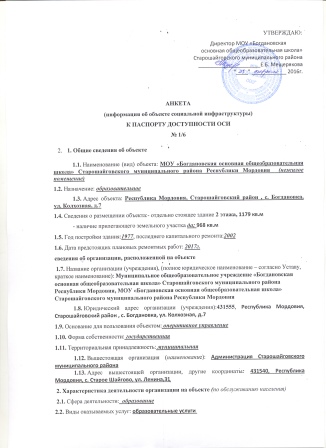 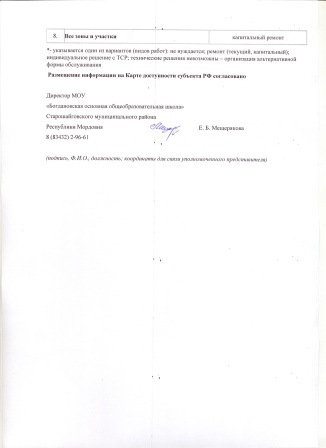 УТВЕРЖДАЮ:Директор МОУ «Богдановскаяосновная общеобразовательная школа»Старошайговского муниципального района_____________________Е.Б. Мещерякова"____" ____________ 2016г.АНКЕТА(информация об объекте социальной инфраструктуры)К ПАСПОРТУ ДОСТУПНОСТИ ОСИ№ 1/61. Общие сведения об объекте1.1. Наименование (вид) объекта: МОУ «Богдановская основная общеобразовательная школа» Старошайговского муниципального района Республики Мордовия (нежилое помещение)1.2. Назначение: образовательное1.3. Адрес объекта: Республика Мордовия, Старошайговский район , с. Богдановка, ул. Колхозная, д.71.4. Сведения о размещении объекта:- отдельно стоящее здание 2 этажа, 1179 кв.м- наличие прилегающего земельного участка да; 968 кв.м1.5. Год постройки здания:1977, последнего капитального ремонта:20021.6. Дата предстоящих плановых ремонтных работ: 2017г.сведения об организации, расположенной на объекте1.7. Название организации (учреждения), (полное юридическое наименование – согласно Уставу, краткое наименование): Муниципальное общеобразовательное учреждение «Богдановская основная общеобразовательная школа» Старошайговского муниципального района Республики Мордовия, МОУ «Богдановская основная общеобразовательная школа» Старошайговского муниципального района Республики Мордовия1.8. Юридический адрес организации (учреждения):431555, Республика Мордовия, Старошайговский район , с. Богдановка, ул. Колхозная, д.71.9. Основание для пользования объектом: оперативное управление1.10. Форма собственности: государственная1.11. Территориальная принадлежность: муниципальная1.12. Вышестоящая организация (наименование): Администрация Старошайговского муниципального района1.13. Адрес вышестоящей организации, другие координаты: 431540, Республика Мордовия, с. Старое Шайгово, ул. Ленина,312. Характеристика деятельности организации на объекте (по обслуживанию населения)2.1. Сфера деятельности: образование2.2. Виды оказываемых услуг: образовательные услуги2.3. Форма оказания услуг: на объектеу2.4. Категории обслуживаемого населения по возрасту: несовершеннолетние граждане2.5. Категории обслуживаемых инвалидов: нет2.6. Плановая мощность: посещаемость (количество обслуживаемых в день), вместимость, пропускная способность:  62 человеак2.7. Участие в исполнении ИПР инвалида, ребенка-инвалида: нет3. Состояние доступности объекта3.1. Путь следования к объекту пассажирским транспортом:(описать маршрут движения с использованием пассажирского транспорта)местное транспортное сообщение отсутствует, дети с близлежащих сел добираются на школьном транспорте ГАЗ 322121(специальный для перевозки детей), остальные дети добираются пешком.наличие адаптированного пассажирского транспорта к объекту нет3.2. Путь к объекту от ближайшей остановки пассажирского транспорта:3.2.1.      расстояние до объекта от остановки транспорта: 10-15 м м3.2.2.      время движения (пешком):я 5-20 мин мин3.2.3.      наличие  выделенного от проезжей части пешеходного пути: нет3.2.4.      Перекрестки: нерегулируемые3.2.5.      Информация на пути следования к объекту: нет3.2.6.      Перепады высоты на пути: нетИх обустройство для инвалидов на коляске: нет3.3. Организация доступности объекта для инвалидов – форма обслуживания** - указывается один из вариантов: «А», «Б», «ДУ», «ВНД»3.4. Состояние доступности основных структурно-функциональных зон** Указывается: ДП-В - доступно полностью всем;  ДП-И (К, О, С, Г, У) – доступно полностью избирательно (указать категории инвалидов); ДЧ-В - доступно частично всем; ДЧ-И (К, О, С, Г, У) – доступно частично избирательно (указать категории инвалидов); ДУ - доступно условно, ВНД – временно недоступно3.5. ИТОГОВОЕ  ЗАКЛЮЧЕНИЕ о состоянии доступности ОСИ: Состояние доступности объекта оценено как доступно УСЛОВНО,  что не обеспечивает полноценного нахождения на объекте.4. Управленческое решение4.1. Рекомендации по адаптации основных структурных элементов объекта*- указывается один из вариантов (видов работ): не нуждается; ремонт (текущий, капитальный); индивидуальное решение с ТСР; технические решения невозможны – организация альтернативной формы обслуживанияРазмещение информации на Карте доступности субъекта РФ согласованоДиректор МОУ«Богдановская основная общеобразовательная школа»Старошайговского муниципального районаРеспублики Мордовия                                                                 Е. Б. Мещерякова8 (83432) 2-96-61(подпись, Ф.И.О., должность; координаты для связи уполномоченного представителя)АКТ ОБСЛЕДОВАНИЯ объекта социальной инфраструктуры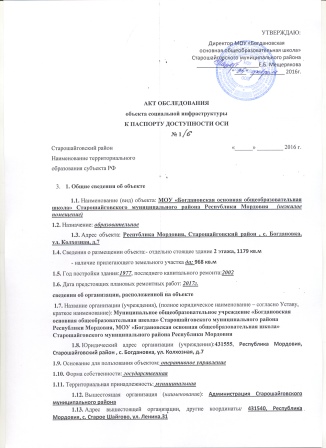 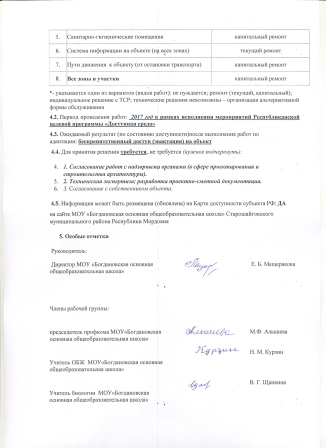 УТВЕРЖДАЮ:Директор МОУ «Богдановскаяосновная общеобразовательная школа»Старошайговского муниципального района_____________________Е.Б. Мещерякова"____" ____________ 2016г.АКТ ОБСЛЕДОВАНИЯобъекта социальной инфраструктурыК ПАСПОРТУ ДОСТУПНОСТИ ОСИ№ 11. Общие сведения об объекте1.1. Наименование (вид) объекта: МОУ «Богдановская основная общеобразовательная школа» Старошайговского муниципального района Республики Мордовия (нежилое помещение)1.2. Назначение: образовательное1.3. Адрес объекта: Республика Мордовия, Старошайговский район , с. Богдановка, ул. Колхозная, д.71.4. Сведения о размещении объекта:- отдельно стоящее здание 2 этажа, 1179 кв.м- наличие прилегающего земельного участка да; 968 кв.м1.5. Год постройки здания:1977, последнего капитального ремонта:20021.6. Дата предстоящих плановых ремонтных работ: 2017г.сведения об организации, расположенной на объекте1.7. Название организации (учреждения), (полное юридическое наименование – согласно Уставу, краткое наименование): Муниципальное общеобразовательное учреждение «Богдановская основная общеобразовательная школа» Старошайговского муниципального района Республики Мордовия, МОУ «Богдановская основная общеобразовательная школа» Старошайговского муниципального района Республики Мордовия1.8. Юридический адрес организации (учреждения):431555, Республика Мордовия, Старошайговский район , с. Богдановка, ул. Колхозная, д.71.9. Основание для пользования объектом: оперативное управление1.10. Форма собственности: государственная1.11. Территориальная принадлежность: муниципальная1.12. Вышестоящая организация (наименование): Администрация Старошайговского муниципального района1.13. Адрес вышестоящей организации, другие координаты: 431540, Республика Мордовия, с. Старое Шайгово, ул. Ленина,312. Характеристика деятельности организации на объекте (по обслуживанию населения)2.1. Сфера деятельности: образование2.2. Виды оказываемых услуг: образовательные услуги2.3. Форма оказания услуг: на объектеу2.4. Категории обслуживаемого населения по возрасту: несовершеннолетние граждане2.5. Категории обслуживаемых инвалидов: нет2.6. Плановая мощность: посещаемость (количество обслуживаемых в день), вместимость, пропускная способность:  62 человеак2.7. Участие в исполнении ИПР инвалида, ребенка-инвалида: нет3. Состояние доступности объекта3.1. Путь следования к объекту пассажирским транспортом:(описать маршрут движения с использованием пассажирского транспорта)местное транспортное сообщение отсутствует, дети с близлежащих сел добираются на школьном транспорте ГАЗ 322121(специальный для перевозки детей), остальные дети добираются пешком.наличие адаптированного пассажирского транспорта к объекту нет3.2. Путь к объекту от ближайшей остановки пассажирского транспорта:3.2.1.      расстояние до объекта от остановки транспорта: 10-15 м м3.2.2.      время движения (пешком):я 5-20 мин мин3.2.3.      наличие  выделенного от проезжей части пешеходного пути: нет3.2.4.      Перекрестки: нерегулируемые3.2.5.      Информация на пути следования к объекту: нет3.2.6.      Перепады высоты на пути: нетИх обустройство для инвалидов на коляске: нет3.3. Организация доступности объекта для инвалидов – форма обслуживания** - указывается один из вариантов: «А», «Б», «ДУ», «ВНД»3.4. Состояние доступности основных структурно-функциональных зон** Указывается: ДП-В - доступно полностью всем;  ДП-И (К, О, С, Г, У) – доступно полностью избирательно (указать категории инвалидов); ДЧ-В - доступно частично всем; ДЧ-И (К, О, С, Г, У) – доступно частично избирательно (указать категории инвалидов); ДУ - доступно условно, ВНД – временно недоступно3.5. ИТОГОВОЕ  ЗАКЛЮЧЕНИЕ о состоянии доступности ОСИ: Состояние доступности объекта оценено как доступно УСЛОВНО,  что не обеспечивает полноценного нахождения на объекте.4. Управленческое решение4.1. Рекомендации по адаптации основных структурных элементов объекта*- указывается один из вариантов (видов работ): не нуждается; ремонт (текущий, капитальный); индивидуальное решение с ТСР; технические решения невозможны – организация альтернативной формы обслуживания4.2. Период проведения работ:  2017 год в рамках исполнения мероприятий Республиканской целевой программы «Доступная среда»4.3. Ожидаемый результат (по состоянию доступности)после выполнения работ по адаптации: беспрепятственный доступ (эвакуация) на объект?????Оценка результата исполнения программы, плана (по состоянию доступности):доступно в полном объеме.4.4. Для принятия решения требуется, не требуется (нужное подчеркнуть):1. Согласование работ с надзорными органами (в сфере проектирования и строительства архитектуры).2. Техническая экспертиза; разработка проектно-сметной документации.3. Согласование с собственником объекта.4.5. Информация может быть размещена (обновлена) на Карте доступности субъекта РФ: ДАна сайте МОУ «Богдановская основная общеобразовательная школа» Старошайговского муниципального района Республики Мордовия5. Особые отметкиРуководитель:В настоящее время в нашем ОУ не обучаются инвалиды и лица с ОВЗ.Постановка проблемыРоссийское законодательство – прежде всего, Закон Российской Федерации «Об образовании» и Федеральный закон «О социальной защите инвалидов в Российской Федерации» – предусматривает гарантии равных прав на образование для обучающихся с ограниченными возможностями здоровья и инвалидов.
Основная задача деятельности в этом направлении это создание системы образования для инвалидов, с тем, чтобы дети могли обучаться среди сверстников в обычных общеобразовательных школах, и с раннего возраста не чувствовали себя изолированными от общества. 
Необходимо в рамках модернизации российского образования в целом создать образовательную среду, обеспечивающую доступность качественного образования для детей с ограниченными возможностями здоровья и детей-инвалидов, с учетом особенностей их психофизического развития и состояния здоровья. 
Одним из приоритетных направлений развития системы образования детей с ограниченными возможностями здоровья и детей-инвалидов в последние годы рассматривается организация обучения таких лиц в обычных образовательных учреждениях. Организация обучения детей-инвалидов в обычных образовательных учреждениях преимущественно по месту жительства позволяет избежать их помещения на длительный срок в интернатные учреждения, создать условия для проживания и воспитания детей в семье и обеспечить их постоянное общение со сверстниками, что способствует формированию толерантного отношения граждан к проблемам инвалидов, эффективному решению проблем их социальной адаптации и интеграции с обществом. Общие положения о создании специальных условий для получения образования детей с ОВЗКоличество детей-инвалидов и детей с ограниченными возможностями здоровья увеличивается. Социализация, обучение и развитие таких детей происходят в специальных интернатах или на дому, практически изолированно от общества. 
В последние годы в рамках общемирового процесса наблюдается новая тенденция – родители не хотят отдавать своих детей в закрытые учебные заведения интернатного типа и воспитывают их в семье. Это желание родителей закреплено законодательно. 
Коренные социально-экономические преобразования в стране, активизация социальной политики в направлении демократизации и гуманизации общества, развитие национальной системы образования обусловливают поиски  путей совершенствования организации, содержания и методик обучения и воспитания детей с ограниченными возможностями здоровья. Изменение подходов к обучению и воспитанию детей с ограниченными возможностями здоровья направлено на формирование и развитие социально-активной личности, обладающей навыками социально-адаптивного поведения применительно к мобильной экономике. Одним из путей реализации этой задачи является общеобразовательная инклюзия, которая рассматривается, прежде всего, как средство социальной реабилитации, не только самого ребенка, но и его семьи. Кроме этого, развитие инклюзивного образования обеспечивает равные права, доступность, возможность выбора подходящего образовательного маршрута для любого ребенка вне зависимости от его физических и других возможностей. Для этого необходимо создание специальных условий, в том числе и принципиальная модернизация образовательных программ, включая и их дидактическое наполнение, разработка программ психолого-педагогического сопровождения всех участников образовательного процесса. 
В настоящее время наша школа вошла в федеральную программу «Доступная среда». Программа «Доступная среда» предусматривает создание условий для совместного обучения детей-инвалидов и детей, не имеющих нарушений в развитии. Это один из главных ориентиров «Доступной среды» - чтобы дети с ограниченными возможностями здоровья не отличались в правах и возможностях от обычных детей. 
В результате в ОУ созданы условия, гарантирующие возможность: 
• достижения планируемых результатов освоения основной образовательной программы образования всеми обучающимися; 
• адекватной оценки динамики развития жизненной компетенции ребенка с ОВЗ совместно со всеми участниками образовательного процесса, включая работников школы и родителей (законных представителей); 
• индивидуализация образовательного процесса в отношении детей с ОВЗ; 
• целенаправленного развития способностей детей с ОВЗ в коммуникации и взаимодействию со сверстниками; 
• выявления и развития способностей обучающихся с ОВЗ через систему клубов, секций, студий и кружков, организацию общественно-полезной деятельности, в том числе социальной практики, используя возможности учреждений дополнительного образования детей; 
• включение детей с ОВЗ в доступные им интеллектуальные и творческие соревнования, научно-техническое творчество и проектно-исследовательскую деятельность; 
• использования в образовательном процессе современных научно обоснованных и достоверных коррекционных технологий, адекватных образовательным потребностям детей с ОВЗ;Организационно-педагогическое обеспечениеЭти условия ориентированы на полноценное и эффективное получение образования всеми учащимися образовательного учреждения, реализующего инклюзивную практику. Непосредственно в рамках образовательного процесса должна быть создана атмосфера эмоционального комфорта, формирование взаимоотношений в духе сотрудничества и принятия особенностей каждого, формирование у детей позитивной, социально направленной учебной мотивации. Необходимо применение адекватных возможностям и потребностям обучающихся современных технологий, методов, приемов, форм организации учебной работы (в рамках разработки ИОП), а также адаптация содержания учебного материала, выделение необходимого и достаточного для освоения ребенком с ОВЗ, адаптация имеющихся или разработка необходимых учебных и дидактических материалов и др. 
Важным компонентом является создание условий для адаптации детей с ограниченными возможностями здоровья в группе сверстников, школьном сообществе, организация уроков, внеучебных и внеклассных мероприятий с использованием интерактивных форм деятельности детей, организация внеклассной работы, направленной на раскрытие творческого потенциала каждого ребенка, реализацию его потребности в самовыражении, участии в жизни класса, школы, а также использование адекватных возможностей детей способов оценки их учебных достижений, продуктов учебной и внеучебной деятельности.Психолого-педагогическое сопровождение детейВажную роль в определении образовательного маршрута ребенка с ограниченными возможностями здоровья играют психолого-медико-педагогические комиссии (далее – ПМПК). В соответствии с Положением о психолого-медико-педагогической комиссии, утверждённым приказом Министерства образования и науки от 24 марта 2009 года за № 95, ПМПК проводят комплексное обследование детей; осуществляет подготовку рекомендаций по оказанию детям психолого-медико-педагогической помощи и организации их обучения и воспитания; оказывают федеральным государственным учреждениям медико-социальной экспертизы содействие в разработке индивидуальной программы реабилитации ребенка-инвалида, оказывают консультативную помощь родителям (законным представителям) детей, работникам образовательных учреждений, учреждений социального обслуживания, здравоохранения, других организаций по вопросам воспитания, обучения и коррекции нарушений развития детей с ограниченными возможностями здоровья и (или) отклонениями в поведении.Кадровая обеспеченность инклюзивного образовательного процессаДля успешной организации работы с детьми-инвалидами ОУ укомплектовано квалифицированными педагогическими кадрами. Педагогические работники (руководящий состав) прошли специальные курсы повышения квалификации,  обладают необходимыми знаниями в области основ коррекционной педагогики и специальной психологии, особенностей психофизического развития различных категорий лиц с ограниченными возможностями здоровья, методик и технологий образовательного и реабилитационного процесса для таких обучающихся.Материально-техническое обеспечениеСоздание специальных образовательных условий в школе начинается с материально-технической базы, включающей архитектурную среду (внеучебное и учебное пространство) и специальное оборудование. Планируется изменить  вход в школу, внутреннее пространство, школьную столовую, классные кабинеты, освещение, специальное оборудование (по необходимости), гигиенические требования. 
Материально-технические условия реализации индивидуальной образовательной программы будут обеспечивать соблюдение: 
• санитарно-гигиенических норм образовательного процесса с учетом потребностей детей с ОВЗ (требования к водоснабжению, канализации, освещению, воздушно-тепловому режиму и т.д.); 
• возможность беспрепятственного доступа обучающихся с ОВЗ к объектам инфраструктуры ОУ; 
• санитарно-бытовых условий с учетом конкретных потребностей ребёнка с ОВЗ, обучающегося в ОУ (наличие адекватно оборудованного пространства школьного учреждения, рабочего места ребёнка и т.д.); 
• пожарной и электробезопасности, с учетом потребностей детей с ОВЗ, обучающихся в ОУ. 
Формирование доступной среды в ОУ включает изменение архитектурной среды школы: 
• на центральном входе будет установлен пандус; 
• будет произведено соответствующее переоборудование санитарной зоны на 1 этаже;РодителямИнклюзивное образование дает возможность всем учащимся в полном объеме участвовать в жизни коллектива школы и школьной жизни. 

Включающее образование обладает ресурсами, направленными на стимуляцию равноправия обучающихся и их участия во всех аспектах жизни коллектива. 

Включающее образование направлено на развитие у всех людей способностей, необходимых для общения. 

Включающее образование базируется на восьми принципах: 

• Ценность человека не зависит от его способностей и достижений. 
• Каждый человек способен чувствовать и думать. 
• Каждый человек имеет право на общение и на то, чтобы быть услышанным. 
• Все люди нуждаются друг в друге. 
• Подлинное образование может осуществляться только в контексте реальных взаимоотношений. 
• Все люди нуждаются в поддержке и дружбе ровесников. 
• Для всех обучающихся достижение прогресса скорее может быть в том, что они могут делать, чем в том, что не могут. 
• Разнообразие усиливает все стороны жизни человека. 

Включение – это не интеграция: 

• Включение – это больше, чем интеграция. 
• Молодые люди учатся вместе в обычной школе. 
• Специалисты приходят помогать детям. 
• Обычные школы изменяются. 
• Внимание на возможности и сильные стороны ребенка. 
• Все молодые люди изучают историю инвалидного движения. 
• Воспринимают человеческие различия как обычные. 
• Молодые люди получают возможность жить вместе с родителями. 
• Молодые инвалиды получают полноценное и эффективное образование для того, чтобы жить полноценной жизнью. 
• Взгляды и мнения молодых инвалидов становятся важными для окружающих.Информационное обеспечениеИнформационно-образовательная среда ОУ при необходимости будет включать в себя
• совокупность технологических средств (компьютеры, базы данных, коммуникационные каналы, программные продукты, созданные с учетом особых образовательных потребностей детей с ОВЗ, включая формирование жизненной компетенции, социализации и др.), 
• культурные и организационные формы информационного взаимодействия с учётом особых образовательных потребностей детей с ОВЗ, 
• компетентность участников образовательного процесса в решении развивающих и коррекционных задач обучения детей с ОВЗ с применением информационно-коммуникативных технологий (ИКТ), а также наличия служб поддержки применения ИКТ.Ожидаемые результаты:- позитивный эффект для уровня качества образования детей с ОВЗ, повышение качества их образования, успешная социализация в обществе;- обновление качества образования за счет работы над индивидуальными проектами, участием в конкурсах,  выставках, конференциях различного уровня;Одной из основных функций Федерального государственного образовательного стандарта начального общего образования является реализация права каждого ребёнка на полноценное образование, отвечающее его потребностям и в полной мере использующее возможности его развития.Программа «Доступная среда» в МОУ «Богдановская основная общеобразовательная школа» направлена на создание системы комплексной помощи детям с ограниченными возможностями здоровья, эффективность их реабилитации за счёт доступности образовательной среды, преодоление самоизоляции детей с ограниченными возможностями здоровья и негативного отношения к ним и является составной частью программы развития нашей школы.Термины и определения, список сокращенийОВЗ – ограниченные возможности здоровья

ОУ – образовательное учреждение

ПМПК – психолого-медико-педагогическая комиссия

ПМПк - психолого-медико-педагогический консилиум

ИОП – индивидуальная образовательная программа

ФГОС – Федеральный государственный образовательный стандарт

ТСО – технические средства обучения

СанПиН - Санитарные нормы и правила

ИКТ – информационно-коммуникативные технологии

ИОП – индивидуальная образовательная программа№п/пКатегория инвалидов(вид нарушения)Вариант организации доступности объекта(формы обслуживания)*1.Все категории инвалидов и МГНДУв том числе инвалиды:2.передвигающиеся на креслах-коляскахДУ3.с нарушениями опорно-двигательного аппаратаДУ4.с нарушениями зренияДУ5.с нарушениями слухаДУ6.с нарушениями умственного развитияДУ»№п/пОсновные структурно-функциональные зоныСостояние доступности, в том числе для основных категорий инвалидов**1.Территория, прилегающая к зданию (участок)ДУ2.Вход (входы) в зданиеДУ3.Путь (пути) движения внутри здания (в т.ч. пути эвакуации)ДУ4.Зона целевого назначения здания (целевого посещения объекта)ДУ5.Санитарно-гигиенические помещенияДУ6.Система информации и связи (на всех зонах)ДУ7.Пути движения к объекту (от остановки транспорта)ДУ№п/пОсновные структурно-функциональные зоны объектаРекомендации по адаптации объекта (вид работы)*1.Территория, прилегающая к зданию (участок)текущий ремонт2.Вход (входы) в зданиекапитальный ремонт3.Путь (пути) движения внутри здания (в т.ч. пути эвакуации)текущий ремонт4.Зона целевого назначения здания (целевого посещения объекта)капитальный ремонт5.Санитарно-гигиенические помещениякапитальный ремонт6.Система информации на объекте (на всех зонах)текущий ремонт7.Пути движения  к объекту (от остановки транспорта)капитальный ремонт8.Все зоны и участкикапитальный ремонт№п/пКатегория инвалидов(вид нарушения)Вариант организации доступности объекта(формы обслуживания)*1.Все категории инвалидов и МГНДУв том числе инвалиды:2.передвигающиеся на креслах-коляскахДУ3.с нарушениями опорно-двигательного аппаратаДУ4.с нарушениями зренияДУ5.с нарушениями слухаДУ6.с нарушениями умственного развитияДУ»№п/пОсновные структурно-функциональные зоныСостояние доступности, в том числе для основных категорий инвалидов**1.Территория, прилегающая к зданию (участок)ДУ2.Вход (входы) в зданиеДУ3.Путь (пути) движения внутри здания (в т.ч. пути эвакуации)ДУ4.Зона целевого назначения здания (целевого посещения объекта)ДУ5.Санитарно-гигиенические помещенияДУ6.Система информации и связи (на всех зонах)ДУ7.Пути движения к объекту (от остановки транспорта)ДУ№п/пОсновные структурно-функциональные зоны объектаРекомендации по адаптации объекта (вид работы)*1.Территория, прилегающая к зданию (участок)текущий ремонт2.Вход (входы) в зданиекапитальный ремонт3.Путь (пути) движения внутри здания (в т.ч. пути эвакуации)текущий ремонт4.Зона целевого назначения здания (целевого посещения объекта)капитальный ремонт5.Санитарно-гигиенические помещениякапитальный ремонт6.Система информации на объекте (на всех зонах)текущий ремонт7.Пути движения  к объекту (от остановки транспорта)капитальный ремонт8.Все зоны и участкикапитальный ремонтСтарошайговский районНаименование территориальногообразования субъекта РФ«______» _________ 2016 г.№п/пКатегория инвалидов(вид нарушения)Вариант организации доступности объекта(формы обслуживания)*1.Все категории инвалидов и МГНДУв том числе инвалиды:2.передвигающиеся на креслах-коляскахДУ3.с нарушениями опорно-двигательного аппаратаДУ4.с нарушениями зренияДУ5.с нарушениями слухаДУ6.с нарушениями умственного развитияДУ»№п/пОсновные структурно-функциональные зоныСостояние доступности, в том числе для основных категорий инвалидов**1.Территория, прилегающая к зданию (участок)ДУ2.Вход (входы) в зданиеДУ3.Путь (пути) движения внутри здания (в т.ч. пути эвакуации)ДУ4.Зона целевого назначения здания (целевого посещения объекта)ДУ5.Санитарно-гигиенические помещенияДУ6.Система информации и связи (на всех зонах)ДУ7.Пути движения к объекту (от остановки транспорта)ДУ№п/пОсновные структурно-функциональные зоны объектаРекомендации по адаптации объекта (вид работы)*1.Территория, прилегающая к зданию (участок)текущий ремонт2.Вход (входы) в зданиекапитальный ремонт3.Путь (пути) движения внутри здания (в т.ч. пути эвакуации)текущий ремонт4.Зона целевого назначения здания (целевого посещения объекта)капитальный ремонт5.Санитарно-гигиенические помещениякапитальный ремонт6.Система информации на объекте (на всех зонах)текущий ремонт7.Пути движения  к объекту (от остановки транспорта)капитальный ремонт8.Все зоны и участкикапитальный ремонтДиректор МОУ «Богдановская основная общеобразовательная школа»Е. Б. МещеряковаЧлены рабочей группы:председатель профкома МОУ«Богдановская основная общеобразовательная школа»М.Ф. АлышеваУчитель ОБЖ  МОУ«Богдановская основная общеобразовательная школа»Н. М. КурзинУчитель биологии  МОУ«Богдановская основная общеобразовательная школа»В. Г. Щанкина